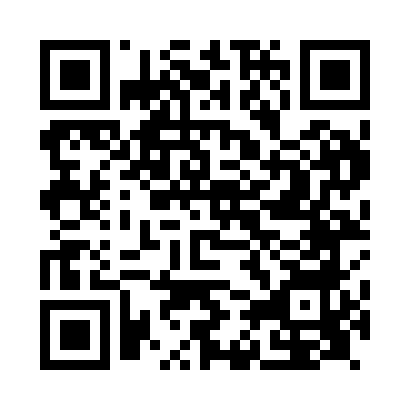 Prayer times for Frodingham, East Riding of Yorkshire, UKMon 1 Jul 2024 - Wed 31 Jul 2024High Latitude Method: Angle Based RulePrayer Calculation Method: Islamic Society of North AmericaAsar Calculation Method: HanafiPrayer times provided by https://www.salahtimes.comDateDayFajrSunriseDhuhrAsrMaghribIsha1Mon2:524:381:076:489:3511:212Tue2:534:391:076:489:3411:213Wed2:534:401:076:479:3411:204Thu2:544:401:076:479:3311:205Fri2:544:411:076:479:3311:206Sat2:554:421:076:479:3211:207Sun2:554:431:086:469:3111:198Mon2:564:441:086:469:3111:199Tue2:574:461:086:469:3011:1910Wed2:574:471:086:459:2911:1811Thu2:584:481:086:459:2811:1812Fri2:594:491:086:449:2711:1813Sat2:594:501:086:449:2611:1714Sun3:004:521:096:439:2511:1715Mon3:014:531:096:439:2411:1616Tue3:014:541:096:429:2311:1617Wed3:024:561:096:429:2111:1518Thu3:034:571:096:419:2011:1419Fri3:034:581:096:409:1911:1420Sat3:045:001:096:409:1811:1321Sun3:055:011:096:399:1611:1222Mon3:065:031:096:389:1511:1223Tue3:075:041:096:379:1311:1124Wed3:075:061:096:369:1211:1025Thu3:085:071:096:369:1011:0926Fri3:095:091:096:359:0911:0927Sat3:105:101:096:349:0711:0828Sun3:105:121:096:339:0511:0729Mon3:115:141:096:329:0411:0630Tue3:125:151:096:319:0211:0531Wed3:135:171:096:309:0011:04